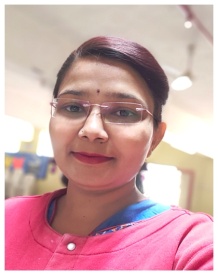 Name Shaila Vishnupant PatilDepartment: Applied Science and MathematicsDesignationAssistant ProfessorEmail:sv-patil@kkwagh.edu.inEducationM.Sc B.EdExperienceOne years experience of K.K.Wagh Polytechnic NashikResearch Area(s) -Publications: Paper/Copyright/Patent/Grant received-Contents developed-Membership of professional bodies-Awards-Key Research Projects-